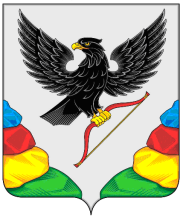 ПРОЕКТАДМИНИСТРАЦИЯ МУНИЦИПАЛЬНОГО РАЙОНА«НЕРЧИНСКИЙ РАЙОН» ЗАБАЙКАЛЬСКОГО КРАЯПОСТАНОВЛЕНИЕ«    »                2024 года								№   г. Нерчинск «О комиссии по делам несовершеннолетних и защите их прав администрации муниципального района «Нерчинский район»В соответствии с Законом Забайкальского края от 23.07.2014 года       № 1023-ЗЗК «О комиссиях по делам несовершеннолетних и защите их прав в  Забайкальском крае», от 16.12.2009 года № 302 «О наделении органов местного самоуправления муниципальных районов и городских округов Забайкальского края государственным полномочием по созданию комиссий по делам несовершеннолетних и защите их прав и организации деятельности этих комиссий», в связи с кадровыми изменениями, администрация муниципального района «Нерчинский район» постановляет:Утвердить комиссию в новом составе:Настоящее постановление вступает в законную силу на следующий день после дня опубликования в газете «Нерчинская звезда».Опубликовать настоящее постановление в газете «Нерчинская звезда». И.о главы муниципального района«Нерчинский район»							     Б.Н.Протасов.ЛИСТ СОГЛАСОВАНИЙРуководителей отделов и управлений, городских ведомств и организаций, завизировавших внесение изменений в постановление № 79 от 20 октября 2014 года «О комиссии по делам несовершеннолетних и защите их прав администрации муниципального района «Нерчинский район»	ЗАВИЗИРОВАЛИ:ИЗМЕНЕНИЯ И ДОПОЛНЕНИЯ ГОТОВИЛ: Ответственный секретарь Комиссии по делам несовершеннолетних и защите их прав Усачёва А.М. ______________________                                                        (подпись)   Список рассылки:Некрасов Борис ВасильевичОшуркова  Людмила АлександровнаВечканова Анна АлексеевнаКелихаус Елена ЮрьевнаРачкаускене Валентина АнатольевнаТарвердиева Снежана Геннадьевна Ораева Наталья ВалерьевнаФилинова Виктория ЛеонидовнаСилинский Вадим  Витальевич      Иванова Анна Николаевна                                      «     » ________2024 г.Зорина Наталья Геннадьевна- заместитель главы муниципального района «Нерчинский район» по социальным вопросам, председатель;Некрасов Борис Васильевич- заместитель начальника полиции Министерства внутренних дел России по Нерчинскому району, заместитель председателя (по согласованию);Ошуркова Людмила Александровна- начальник Нерчинского отдела Государственного казенного учреждения «Краевой центр социальной защиты населения» Забайкальского края, заместитель председателя (по согласованию);Усачёва Александра Михайловна-    главный специалист администрации муниципального района «Нерчинский район», ответственный секретарь;Члены КДН и ЗП:Вечканова Анна Алексеевна-      главный врач Государственного учреждения здравоохранения «Нерчинская Центральная районная больница» (по согласованию);Ораева Наталья Валерьевна-     начальник Управления образования администрации муниципального района «Нерчинский район»;Рачкаускене Валентина АнатольевнаТарвердиева Снежана Геннадьевна - начальник отдела опеки и попечительства Управления образования администрации муниципального района «Нерчинский район»;-   заместитель директора по учебно – воспитательной работе Государственного профессионального учреждения «Нерчинский аграрный техникум» (по согласованию);Филинова Виктория Леонидовна-      директор по социальным вопросам Государственного учреждения социального обслуживания Нерчинский социально – реабилитационный центр «Гарант» (по согласованию);Силинский Вадим ВитальевичКелихаус Елена ЮрьевнаИванова Анна Николаевна-      начальник Нерчинского межмуниципального филиала  Федерального казенного учреждения уголовно – исполнительной инспекции Управления Федеральной службы исполнения наказания по Забайкальскому краю (по согласованию);- директор Государственного казенного учреждения «Центр занятости населения Нерчинского района» (по согласованию)- Председатель местного отделения «Движение Первых» (по согласованию);Должность лиц, визирующих проект решения.Фамилия и инициалыДата визированияПодпись заместитель главы муниципального района «Нерчинский район» по социальным вопросам. Зорина Н.Г.Начальник отдела по правовым и кадровым вопросам.Митронина Н.Н.